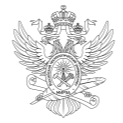 МИНОБРНАУКИ РОССИИФедеральное государственное бюджетное образовательное учреждениевысшего образования«МИРЭА – Российский технологический университет»МИНОБРНАУКИ РОССИИФедеральное государственное бюджетное образовательное учреждениевысшего образования«МИРЭА – Российский технологический университет»МИНОБРНАУКИ РОССИИФедеральное государственное бюджетное образовательное учреждениевысшего образования«МИРЭА – Российский технологический университет»МИНОБРНАУКИ РОССИИФедеральное государственное бюджетное образовательное учреждениевысшего образования«МИРЭА – Российский технологический университет»УТВЕРЖДАЮРектор__________________Кудж С.А.«___»_____________20___ г.Основная профессиональная образовательнаяпрограмма высшего образованияОсновная профессиональная образовательнаяпрограмма высшего образованияОсновная профессиональная образовательнаяпрограмма высшего образованияОсновная профессиональная образовательнаяпрограмма высшего образованияНаправление подготовки27.03.05 Инноватика27.03.05 Инноватика27.03.05 ИнноватикаПрофильМенеджмент в сфере систем вооруженийМенеджмент в сфере систем вооруженийМенеджмент в сфере систем вооруженийКвалификациябакалаврбакалаврбакалаврФорма обученияочнаяочнаяочнаяМосква 2021Москва 2021Москва 2021Москва 20211. Цель (миссия) программы Программа имеет своей целью развитие у обучающихся личностных качеств, а также формирование универсальных, общепрофессиональных и профессиональных компетенций в соответствии с требованиями ФГОС ВО по направлению подготовки 27.03.05 Инноватика. Программа включает в себя: учебный план, календарный учебный график, рабочие программы дисциплин (модулей), программ практик, а также комплекс оценочных и методических материалов. 1. Цель (миссия) программы Программа имеет своей целью развитие у обучающихся личностных качеств, а также формирование универсальных, общепрофессиональных и профессиональных компетенций в соответствии с требованиями ФГОС ВО по направлению подготовки 27.03.05 Инноватика. Программа включает в себя: учебный план, календарный учебный график, рабочие программы дисциплин (модулей), программ практик, а также комплекс оценочных и методических материалов. 2. Нормативные документы Образовательная программа разработана в соответствии с требованиями нормативных правовых актов: 2. Нормативные документы Образовательная программа разработана в соответствии с требованиями нормативных правовых актов: ─Федеральный закон Российской Федерации «Об образовании в Российской Федерации» от 29 декабря 2012 г. № 273-ФЗ;─Федеральный государственный образовательный стандарт высшего образования (ФГОС ВО) по направлению подготовки 27.03.05 Инноватика, утвержденный приказом Министерства образования и науки Российской Федерации от 31 июля 2020 года № 870;─Порядок организации и осуществления образовательной деятельности по образовательным программам высшего образования – программам бакалавриата, программам специалитета, программам магистратуры, утвержденный приказом Минобрнауки России от 5 апреля 2017 года № 301 (далее – Порядок организации образовательной деятельности);─Профессиональный стандарт 40.033 Специалист по стратегическому и тактическому планированию и организации производства;─Устав федерального государственного бюджетного образовательного учреждения высшего образования «МИРЭА - Российский технологический университет»─Иные нормативные правовые акты, регламентирующие общественные отношения в сфере образования.3. Объем программы3. Объем программыТрудоемкость освоения студентом ОП ВО в соответствии с ФГОС ВО по данному направлению 240 зачетных единиц, включая все виды аудиторной (контактной) и самостоятельной работы студента, практики и время, отводимое на контроль качества освоения студентом ОП ВО.Трудоемкость освоения студентом ОП ВО в соответствии с ФГОС ВО по данному направлению 240 зачетных единиц, включая все виды аудиторной (контактной) и самостоятельной работы студента, практики и время, отводимое на контроль качества освоения студентом ОП ВО.4. Срок получения образования по программе4. Срок получения образования по программеСрок получения образования по программе в очной, включая каникулы, предоставляемые после прохождения государственной итоговой аттестации, составляет 4 года.Срок получения образования по программе в очной, включая каникулы, предоставляемые после прохождения государственной итоговой аттестации, составляет 4 года.5. Применение электронного обучения и дистанционных образовательных технологий5. Применение электронного обучения и дистанционных образовательных технологийМожет реализовываться с применением электронного обучения и дистанционных образовательных технологий.Может реализовываться с применением электронного обучения и дистанционных образовательных технологий.6. Сетевая форма реализации программы6. Сетевая форма реализации программыНе используется.Не используется.7. Сведения, составляющие государственную тайну7. Сведения, составляющие государственную тайнуОПОП ВО не содержит сведений, составляющих государственную тайну.ОПОП ВО не содержит сведений, составляющих государственную тайну.8. Язык образования8. Язык образованияОбразовательная деятельность по программе осуществляется на государственном языке Российской Федерации – русском языке.Образовательная деятельность по программе осуществляется на государственном языке Российской Федерации – русском языке.9. Область профессиональной деятельности выпускника9. Область профессиональной деятельности выпускникаОбласти профессиональной деятельности и сферы профессиональной деятельности, в которых выпускники, освоившие программу, могут осуществлять профессиональную деятельность:40 Сквозные виды профессиональной деятельности в промышленностиОбласти профессиональной деятельности и сферы профессиональной деятельности, в которых выпускники, освоившие программу, могут осуществлять профессиональную деятельность:40 Сквозные виды профессиональной деятельности в промышленности10. Типы задач профессиональной деятельности, к которым готовятся выпускники10. Типы задач профессиональной деятельности, к которым готовятся выпускникиТипы задач профессиональной деятельности, к которым готовятся выпускники:проектный.Типы задач профессиональной деятельности, к которым готовятся выпускники:проектный.11. Квалификация, присваиваемая выпускникам11. Квалификация, присваиваемая выпускникамВыпускникам присваивается квалификация «бакалавр».Выпускникам присваивается квалификация «бакалавр».12. Условия реализации образовательной программы12. Условия реализации образовательной программыУниверситет располагает на законном основании материально- техническим обеспечением образовательной деятельности для реализации образовательной программы по Блоку 1 «Дисциплины» и Блоку 3 «Государственная итоговая аттестация» в соответствии с учебным планом. Конкретный перечень материально-технического обеспечения (включая программное обеспечение) указан в рабочих программах.Университет обеспечивает обучающимся индивидуальный неограниченный доступ к одной или нескольким электронно-библиотечным системам (электронным библиотекам) и к электронной информационно- образовательной среде организации, которая соответствует требованиям федерального государственного образовательного стандарта.Университет располагает на законном основании материально- техническим обеспечением образовательной деятельности для реализации образовательной программы по Блоку 1 «Дисциплины» и Блоку 3 «Государственная итоговая аттестация» в соответствии с учебным планом. Конкретный перечень материально-технического обеспечения (включая программное обеспечение) указан в рабочих программах.Университет обеспечивает обучающимся индивидуальный неограниченный доступ к одной или нескольким электронно-библиотечным системам (электронным библиотекам) и к электронной информационно- образовательной среде организации, которая соответствует требованиям федерального государственного образовательного стандарта.13. Сведения о профессорско-преподавательском составе, необходимом для реализации программы13. Сведения о профессорско-преподавательском составе, необходимом для реализации программыРеализация программы обеспечивается руководящими и педагогическими работниками Университета, а также лицами, привлекаемыми к реализации программы на условиях гражданско-правового договора.Доля педагогических работников Организации, участвующих в реализации образовательной программы, и лиц, привлекаемых Организацией к реализации образовательной программы на иных условиях (исходя из количества замещаемых ставок, приведенного к целочисленным значениям), ведущих научную, учебно-методическую и (или) практическую работу, соответствующую профилю преподаваемой дисциплины (модуля), составляет 70 процентов.Доля педагогических работников Организации и лиц, привлекаемых к образовательной деятельности Организации на иных условиях (исходя из количества замещаемых ставок, приведенного к целочисленным значениям), имеющих ученую степень (в том числе ученую степень, полученную в иностранном государстве и признаваемую в Российской Федерации) и (или) ученое звание (в том числе ученое звание, полученное в иностранном государстве и признаваемое в Российской Федерации), составляет 60 процентов.Доля педагогических работников Организации, участвующих в реализации образовательной программы, и лиц, привлекаемых Организацией к реализации образовательной программы на иных условиях (исходя из количества замещаемых ставок, приведенного к целочисленным значениям), являются руководителями и (или) работниками иных организаций, осуществляющими трудовую деятельность в профессиональной сфере, соответствующей профессиональной деятельности, к которой готовятся выпускники (имеют стаж работы в данной профессиональной сфере не менее 3 лет), составляет 5 процентов.Реализация программы обеспечивается руководящими и педагогическими работниками Университета, а также лицами, привлекаемыми к реализации программы на условиях гражданско-правового договора.Доля педагогических работников Организации, участвующих в реализации образовательной программы, и лиц, привлекаемых Организацией к реализации образовательной программы на иных условиях (исходя из количества замещаемых ставок, приведенного к целочисленным значениям), ведущих научную, учебно-методическую и (или) практическую работу, соответствующую профилю преподаваемой дисциплины (модуля), составляет 70 процентов.Доля педагогических работников Организации и лиц, привлекаемых к образовательной деятельности Организации на иных условиях (исходя из количества замещаемых ставок, приведенного к целочисленным значениям), имеющих ученую степень (в том числе ученую степень, полученную в иностранном государстве и признаваемую в Российской Федерации) и (или) ученое звание (в том числе ученое звание, полученное в иностранном государстве и признаваемое в Российской Федерации), составляет 60 процентов.Доля педагогических работников Организации, участвующих в реализации образовательной программы, и лиц, привлекаемых Организацией к реализации образовательной программы на иных условиях (исходя из количества замещаемых ставок, приведенного к целочисленным значениям), являются руководителями и (или) работниками иных организаций, осуществляющими трудовую деятельность в профессиональной сфере, соответствующей профессиональной деятельности, к которой готовятся выпускники (имеют стаж работы в данной профессиональной сфере не менее 3 лет), составляет 5 процентов.Квалификация руководящих и педагогических работников Университета соответствует квалификационным характеристикам, установленным в Едином квалификационном справочнике должностей руководителей, специалистов и служащих, разделе «Квалификационные характеристики должностей руководителей и специалистов высшего профессионального и дополнительного профессионального образования», утвержденном приказом Минздравсоцразвития РФ от 11.01.2011 № 1н и профессиональным стандартам (при наличии).Среднегодовой объем финансирования научных исследований на одного научно-педагогического работника (в приведенных к целочисленным значениям ставок) составляет величину не менее чем величина аналогичного показателя мониторинга системы образования, утверждаемого Минобрнауки России.Квалификация руководящих и педагогических работников Университета соответствует квалификационным характеристикам, установленным в Едином квалификационном справочнике должностей руководителей, специалистов и служащих, разделе «Квалификационные характеристики должностей руководителей и специалистов высшего профессионального и дополнительного профессионального образования», утвержденном приказом Минздравсоцразвития РФ от 11.01.2011 № 1н и профессиональным стандартам (при наличии).Среднегодовой объем финансирования научных исследований на одного научно-педагогического работника (в приведенных к целочисленным значениям ставок) составляет величину не менее чем величина аналогичного показателя мониторинга системы образования, утверждаемого Минобрнауки России.14. Планируемые результаты освоения программы14. Планируемые результаты освоения программыВ результате освоения программы у выпускника должны быть сформированы универсальные, общепрофессиональные и профессиональные компетенции.В результате освоения программы у выпускника должны быть сформированы универсальные, общепрофессиональные и профессиональные компетенции.Выпускник, освоивший программу, должен обладать следующими универсальными компетенциями:Способен осуществлять поиск, критический анализ и синтез информации, применять системный подход для решения поставленных задач (УК-1)- Анализирует задачу, выделяя ее базовые составляющие и осуществляет поиск достоверной информации для ее решения по различным типам запросов (УК-1.1)- Определяет, интерпретирует и ранжирует информацию, требуемую для решения поставленной задачи (УК-1.2)Способен определять круг задач в рамках поставленной цели и выбирать оптимальные способы их решения, исходя из действующих правовых норм, имеющихся ресурсов и ограничений (УК-2)- Определяет круг задач в рамках поставленной цели, определяет взаимосвязи между ними (УК-2.1)- Предлагает способы решения поставленных задач и перечень ожидаемых результатов, оценивает предложенные способы с точки зрения соответствия цели проекта (УК-2.2)- Планирует реализацию задач в зоне своей ответственности с учетом имеющихся ресурсов и ограничений, действующих правовых норм (УК-2.3)Способен осуществлять социальное взаимодействие и реализовывать свою роль в команде (УК-3)- Определяет и реализует свою роль в социальном взаимодействии и командной работе, исходя из  стратегии сотрудничества для достижения поставленной цели (УК-3.1)- Осуществляет обмен информацией, знаниями и опытом с членами команды, оценивает идеи других членов команды для достижения поставленных целей (УК-3.2)Способен осуществлять деловую коммуникацию в устной и письменной формах на государственном языке Российской Федерации и иностранном(ых) языке(ах) (УК-4)- Ведет деловую переписку на иностранном языке, выполняет перевод официальных и профессиональных текстов с иностранного языка на русский и с русского языка на иностранный (УК-4.1)- Устно представляет результаты своей деятельности на иностранном языке, может поддержать разговор в ходе обсуждения (УК-4.2)- Ведет деловую переписку на русском языке с учетом особенностей стилистики официальных и неофициальных писем (УК-4.3)- Выбирает стиль общения на русском языке в зависимости от цели и условий партнерства, адаптирует речь и стиль общения к ситуации взаимодействия (УК-4.4)Способен воспринимать межкультурное разнообразие общества в социально-историческом, этическом и философском контекстах (УК-5)- Анализирует особенности межкультурного взаимодействия в социально-историческом контексте, воспринимает межкультурное разнообразие общества (УК-5.1)- Предлагает способы преодоления коммуникативных барьеров при межкультурном взаимодействии в этическом и философском контексте (УК- 5.2)Способен управлять своим временем, выстраивать и реализовывать траекторию саморазвития на основе принципов образования в течение всей жизни (УК-6)- Определяет приоритеты собственной деятельности, личностного развития и профессионального роста (УК-6.1)- Оценивает требования рынка труда и предложения образовательных услуг для выстраивания траектории собственного профессионального роста (УК-6.2)Способен поддерживать должный уровень физической подготовленности для обеспечения полноценной социальной и профессиональной деятельности (УК-7)- Планирует свое рабочее время для оптимального сочетания физической и умственной нагрузки и обеспечения работоспособности (УК- 7.1)- Соблюдает нормы здорового образа жизни и поддерживает должный уровень физической подготовки (УК-7.2)Способен создавать и поддерживать в повседневной жизни и в профессиональной деятельности безопасные условия жизнедеятельности для сохранения природной среды, обеспечения устойчивого развития общества, в том числе при угрозе и возникновении чрезвычайных ситуаций и военных конфликтов (УК-8)- Анализирует опасные и вредные факторы в повседневной  и профессиональной деятельности, в том числе при угрозе и возникновении чрезвычаных ситуаций и военных конфликтов (УК-8.1)- Предлагает мероприятия по обеспечению безопасных условий жизнедеятельности для сохранения природной среды и обеспечения устойчивого развития общества (УК-8.2)Способен использовать базовые дефектологические знания в социальной и профессиональной сферах (УК-9)- Анализирует психолого-педагогические особенности личности (УК- 9.1)- Выявляет общие и специфические особые образовательные потребностей лиц с ограниченными возможностями здоровья в профессиональной сфере (УК-9.2)Способен принимать обоснованные экономические решения в различных областях жизнедеятельности (УК-10)- Анализирует экономически значимые явления и процессы  при оценке эффективности результатов в различных областях жизнедеятельности (УК-10.1)- Обосновывает экономические решения в различных областях жизнедеятельности (УК-10.2)Способен формировать нетерпимое отношение к коррупционному поведению (УК-11)- Выявляет и оценивает коррупционное действие и содействует его пресечению в рамках правовых мер, квалифицирует коррупционное поведение как правонарушение (УК-11.1)- Планирует антикоррупционные мероприятия в рамках организации или структурного подразделения (УК-11.2)Выпускник, освоивший программу, должен обладать следующими универсальными компетенциями:Способен осуществлять поиск, критический анализ и синтез информации, применять системный подход для решения поставленных задач (УК-1)- Анализирует задачу, выделяя ее базовые составляющие и осуществляет поиск достоверной информации для ее решения по различным типам запросов (УК-1.1)- Определяет, интерпретирует и ранжирует информацию, требуемую для решения поставленной задачи (УК-1.2)Способен определять круг задач в рамках поставленной цели и выбирать оптимальные способы их решения, исходя из действующих правовых норм, имеющихся ресурсов и ограничений (УК-2)- Определяет круг задач в рамках поставленной цели, определяет взаимосвязи между ними (УК-2.1)- Предлагает способы решения поставленных задач и перечень ожидаемых результатов, оценивает предложенные способы с точки зрения соответствия цели проекта (УК-2.2)- Планирует реализацию задач в зоне своей ответственности с учетом имеющихся ресурсов и ограничений, действующих правовых норм (УК-2.3)Способен осуществлять социальное взаимодействие и реализовывать свою роль в команде (УК-3)- Определяет и реализует свою роль в социальном взаимодействии и командной работе, исходя из  стратегии сотрудничества для достижения поставленной цели (УК-3.1)- Осуществляет обмен информацией, знаниями и опытом с членами команды, оценивает идеи других членов команды для достижения поставленных целей (УК-3.2)Способен осуществлять деловую коммуникацию в устной и письменной формах на государственном языке Российской Федерации и иностранном(ых) языке(ах) (УК-4)- Ведет деловую переписку на иностранном языке, выполняет перевод официальных и профессиональных текстов с иностранного языка на русский и с русского языка на иностранный (УК-4.1)- Устно представляет результаты своей деятельности на иностранном языке, может поддержать разговор в ходе обсуждения (УК-4.2)- Ведет деловую переписку на русском языке с учетом особенностей стилистики официальных и неофициальных писем (УК-4.3)- Выбирает стиль общения на русском языке в зависимости от цели и условий партнерства, адаптирует речь и стиль общения к ситуации взаимодействия (УК-4.4)Способен воспринимать межкультурное разнообразие общества в социально-историческом, этическом и философском контекстах (УК-5)- Анализирует особенности межкультурного взаимодействия в социально-историческом контексте, воспринимает межкультурное разнообразие общества (УК-5.1)- Предлагает способы преодоления коммуникативных барьеров при межкультурном взаимодействии в этическом и философском контексте (УК- 5.2)Способен управлять своим временем, выстраивать и реализовывать траекторию саморазвития на основе принципов образования в течение всей жизни (УК-6)- Определяет приоритеты собственной деятельности, личностного развития и профессионального роста (УК-6.1)- Оценивает требования рынка труда и предложения образовательных услуг для выстраивания траектории собственного профессионального роста (УК-6.2)Способен поддерживать должный уровень физической подготовленности для обеспечения полноценной социальной и профессиональной деятельности (УК-7)- Планирует свое рабочее время для оптимального сочетания физической и умственной нагрузки и обеспечения работоспособности (УК- 7.1)- Соблюдает нормы здорового образа жизни и поддерживает должный уровень физической подготовки (УК-7.2)Способен создавать и поддерживать в повседневной жизни и в профессиональной деятельности безопасные условия жизнедеятельности для сохранения природной среды, обеспечения устойчивого развития общества, в том числе при угрозе и возникновении чрезвычайных ситуаций и военных конфликтов (УК-8)- Анализирует опасные и вредные факторы в повседневной  и профессиональной деятельности, в том числе при угрозе и возникновении чрезвычаных ситуаций и военных конфликтов (УК-8.1)- Предлагает мероприятия по обеспечению безопасных условий жизнедеятельности для сохранения природной среды и обеспечения устойчивого развития общества (УК-8.2)Способен использовать базовые дефектологические знания в социальной и профессиональной сферах (УК-9)- Анализирует психолого-педагогические особенности личности (УК- 9.1)- Выявляет общие и специфические особые образовательные потребностей лиц с ограниченными возможностями здоровья в профессиональной сфере (УК-9.2)Способен принимать обоснованные экономические решения в различных областях жизнедеятельности (УК-10)- Анализирует экономически значимые явления и процессы  при оценке эффективности результатов в различных областях жизнедеятельности (УК-10.1)- Обосновывает экономические решения в различных областях жизнедеятельности (УК-10.2)Способен формировать нетерпимое отношение к коррупционному поведению (УК-11)- Выявляет и оценивает коррупционное действие и содействует его пресечению в рамках правовых мер, квалифицирует коррупционное поведение как правонарушение (УК-11.1)- Планирует антикоррупционные мероприятия в рамках организации или структурного подразделения (УК-11.2)Выпускник, освоивший программу, должен обладать следующими универсальными компетенциями:Способен осуществлять поиск, критический анализ и синтез информации, применять системный подход для решения поставленных задач (УК-1)- Анализирует задачу, выделяя ее базовые составляющие и осуществляет поиск достоверной информации для ее решения по различным типам запросов (УК-1.1)- Определяет, интерпретирует и ранжирует информацию, требуемую для решения поставленной задачи (УК-1.2)Способен определять круг задач в рамках поставленной цели и выбирать оптимальные способы их решения, исходя из действующих правовых норм, имеющихся ресурсов и ограничений (УК-2)- Определяет круг задач в рамках поставленной цели, определяет взаимосвязи между ними (УК-2.1)- Предлагает способы решения поставленных задач и перечень ожидаемых результатов, оценивает предложенные способы с точки зрения соответствия цели проекта (УК-2.2)- Планирует реализацию задач в зоне своей ответственности с учетом имеющихся ресурсов и ограничений, действующих правовых норм (УК-2.3)Способен осуществлять социальное взаимодействие и реализовывать свою роль в команде (УК-3)- Определяет и реализует свою роль в социальном взаимодействии и командной работе, исходя из  стратегии сотрудничества для достижения поставленной цели (УК-3.1)- Осуществляет обмен информацией, знаниями и опытом с членами команды, оценивает идеи других членов команды для достижения поставленных целей (УК-3.2)Способен осуществлять деловую коммуникацию в устной и письменной формах на государственном языке Российской Федерации и иностранном(ых) языке(ах) (УК-4)- Ведет деловую переписку на иностранном языке, выполняет перевод официальных и профессиональных текстов с иностранного языка на русский и с русского языка на иностранный (УК-4.1)- Устно представляет результаты своей деятельности на иностранном языке, может поддержать разговор в ходе обсуждения (УК-4.2)- Ведет деловую переписку на русском языке с учетом особенностей стилистики официальных и неофициальных писем (УК-4.3)- Выбирает стиль общения на русском языке в зависимости от цели и условий партнерства, адаптирует речь и стиль общения к ситуации взаимодействия (УК-4.4)Способен воспринимать межкультурное разнообразие общества в социально-историческом, этическом и философском контекстах (УК-5)- Анализирует особенности межкультурного взаимодействия в социально-историческом контексте, воспринимает межкультурное разнообразие общества (УК-5.1)- Предлагает способы преодоления коммуникативных барьеров при межкультурном взаимодействии в этическом и философском контексте (УК- 5.2)Способен управлять своим временем, выстраивать и реализовывать траекторию саморазвития на основе принципов образования в течение всей жизни (УК-6)- Определяет приоритеты собственной деятельности, личностного развития и профессионального роста (УК-6.1)- Оценивает требования рынка труда и предложения образовательных услуг для выстраивания траектории собственного профессионального роста (УК-6.2)Способен поддерживать должный уровень физической подготовленности для обеспечения полноценной социальной и профессиональной деятельности (УК-7)- Планирует свое рабочее время для оптимального сочетания физической и умственной нагрузки и обеспечения работоспособности (УК- 7.1)- Соблюдает нормы здорового образа жизни и поддерживает должный уровень физической подготовки (УК-7.2)Способен создавать и поддерживать в повседневной жизни и в профессиональной деятельности безопасные условия жизнедеятельности для сохранения природной среды, обеспечения устойчивого развития общества, в том числе при угрозе и возникновении чрезвычайных ситуаций и военных конфликтов (УК-8)- Анализирует опасные и вредные факторы в повседневной  и профессиональной деятельности, в том числе при угрозе и возникновении чрезвычаных ситуаций и военных конфликтов (УК-8.1)- Предлагает мероприятия по обеспечению безопасных условий жизнедеятельности для сохранения природной среды и обеспечения устойчивого развития общества (УК-8.2)Способен использовать базовые дефектологические знания в социальной и профессиональной сферах (УК-9)- Анализирует психолого-педагогические особенности личности (УК- 9.1)- Выявляет общие и специфические особые образовательные потребностей лиц с ограниченными возможностями здоровья в профессиональной сфере (УК-9.2)Способен принимать обоснованные экономические решения в различных областях жизнедеятельности (УК-10)- Анализирует экономически значимые явления и процессы  при оценке эффективности результатов в различных областях жизнедеятельности (УК-10.1)- Обосновывает экономические решения в различных областях жизнедеятельности (УК-10.2)Способен формировать нетерпимое отношение к коррупционному поведению (УК-11)- Выявляет и оценивает коррупционное действие и содействует его пресечению в рамках правовых мер, квалифицирует коррупционное поведение как правонарушение (УК-11.1)- Планирует антикоррупционные мероприятия в рамках организации или структурного подразделения (УК-11.2)Выпускник, освоивший программу, должен обладать следующими универсальными компетенциями:Способен осуществлять поиск, критический анализ и синтез информации, применять системный подход для решения поставленных задач (УК-1)- Анализирует задачу, выделяя ее базовые составляющие и осуществляет поиск достоверной информации для ее решения по различным типам запросов (УК-1.1)- Определяет, интерпретирует и ранжирует информацию, требуемую для решения поставленной задачи (УК-1.2)Способен определять круг задач в рамках поставленной цели и выбирать оптимальные способы их решения, исходя из действующих правовых норм, имеющихся ресурсов и ограничений (УК-2)- Определяет круг задач в рамках поставленной цели, определяет взаимосвязи между ними (УК-2.1)- Предлагает способы решения поставленных задач и перечень ожидаемых результатов, оценивает предложенные способы с точки зрения соответствия цели проекта (УК-2.2)- Планирует реализацию задач в зоне своей ответственности с учетом имеющихся ресурсов и ограничений, действующих правовых норм (УК-2.3)Способен осуществлять социальное взаимодействие и реализовывать свою роль в команде (УК-3)- Определяет и реализует свою роль в социальном взаимодействии и командной работе, исходя из  стратегии сотрудничества для достижения поставленной цели (УК-3.1)- Осуществляет обмен информацией, знаниями и опытом с членами команды, оценивает идеи других членов команды для достижения поставленных целей (УК-3.2)Способен осуществлять деловую коммуникацию в устной и письменной формах на государственном языке Российской Федерации и иностранном(ых) языке(ах) (УК-4)- Ведет деловую переписку на иностранном языке, выполняет перевод официальных и профессиональных текстов с иностранного языка на русский и с русского языка на иностранный (УК-4.1)- Устно представляет результаты своей деятельности на иностранном языке, может поддержать разговор в ходе обсуждения (УК-4.2)- Ведет деловую переписку на русском языке с учетом особенностей стилистики официальных и неофициальных писем (УК-4.3)- Выбирает стиль общения на русском языке в зависимости от цели и условий партнерства, адаптирует речь и стиль общения к ситуации взаимодействия (УК-4.4)Способен воспринимать межкультурное разнообразие общества в социально-историческом, этическом и философском контекстах (УК-5)- Анализирует особенности межкультурного взаимодействия в социально-историческом контексте, воспринимает межкультурное разнообразие общества (УК-5.1)- Предлагает способы преодоления коммуникативных барьеров при межкультурном взаимодействии в этическом и философском контексте (УК- 5.2)Способен управлять своим временем, выстраивать и реализовывать траекторию саморазвития на основе принципов образования в течение всей жизни (УК-6)- Определяет приоритеты собственной деятельности, личностного развития и профессионального роста (УК-6.1)- Оценивает требования рынка труда и предложения образовательных услуг для выстраивания траектории собственного профессионального роста (УК-6.2)Способен поддерживать должный уровень физической подготовленности для обеспечения полноценной социальной и профессиональной деятельности (УК-7)- Планирует свое рабочее время для оптимального сочетания физической и умственной нагрузки и обеспечения работоспособности (УК- 7.1)- Соблюдает нормы здорового образа жизни и поддерживает должный уровень физической подготовки (УК-7.2)Способен создавать и поддерживать в повседневной жизни и в профессиональной деятельности безопасные условия жизнедеятельности для сохранения природной среды, обеспечения устойчивого развития общества, в том числе при угрозе и возникновении чрезвычайных ситуаций и военных конфликтов (УК-8)- Анализирует опасные и вредные факторы в повседневной  и профессиональной деятельности, в том числе при угрозе и возникновении чрезвычаных ситуаций и военных конфликтов (УК-8.1)- Предлагает мероприятия по обеспечению безопасных условий жизнедеятельности для сохранения природной среды и обеспечения устойчивого развития общества (УК-8.2)Способен использовать базовые дефектологические знания в социальной и профессиональной сферах (УК-9)- Анализирует психолого-педагогические особенности личности (УК- 9.1)- Выявляет общие и специфические особые образовательные потребностей лиц с ограниченными возможностями здоровья в профессиональной сфере (УК-9.2)Способен принимать обоснованные экономические решения в различных областях жизнедеятельности (УК-10)- Анализирует экономически значимые явления и процессы  при оценке эффективности результатов в различных областях жизнедеятельности (УК-10.1)- Обосновывает экономические решения в различных областях жизнедеятельности (УК-10.2)Способен формировать нетерпимое отношение к коррупционному поведению (УК-11)- Выявляет и оценивает коррупционное действие и содействует его пресечению в рамках правовых мер, квалифицирует коррупционное поведение как правонарушение (УК-11.1)- Планирует антикоррупционные мероприятия в рамках организации или структурного подразделения (УК-11.2)Выпускник, освоивший программу, должен обладать следующими общепрофессиональными компетенциями:Способен анализировать задачи профессиональной деятельности на основе положений, законов и методов в области математики, естественных и технических наук (ОПК-1)- Анализирует задачи профессиональной деятельности с применением математического аппарата, теории вероятностей, математической статистики (ОПК-1.1)- Выявляет естественнонаучную сущность проблем, возникающих в ходе профессиональной деятельности (ОПК-1.2)- Находит и критически оценивает информацию на основе общеинженерных знаний при решении профессиональных задач (ОПК-1.3)Способен формулировать задачи профессиональной деятельности на основе знаний профильных разделов математических, технических и естественно-научных дисциплин (модулей) (ОПК-2)- Формулирует задачи профессиональной деятельности на основе знаний профильных разделов математических дисциплин, выявляет приоритеты решения задач, выбирает и создает критерии оценки (ОПК-2.1)- Анализирует проблему, процессы и явления, относящиеся к сфере профессиональной деятельности, представляет современную картину мира на основе целостной системы естественнонаучных знаний для формулирования задач профессиональной деятельности (ОПК-2.2)- Формулирует задачи профессиональной деятельности на основе общеинженерных знаний (ОПК-2.3)Способен использовать фундаментальные знания для решения базовых задач управления в технических системах с целью совершенствования в профессиональной деятельности (ОПК-3)- Классифицирует технические системы по виду элементов на объекты и процессы, анализирует технические системы как объекты управления (ОПК-3.1)- Анализирует инновационный процесс как объект управления, проводит сравнительную оценку различных инновационных проектов, осуществляет расчеты экономических показателей для обоснования эффективности инновационных проектов (ОПК-3.2)- Обосновывает организационно-управленческие решения поставленных профессиональных задач и оценивает их последствия (ОПК- 3.3)- Анализирует и интерпретирует научно-техническую информацию, отечественный и зарубежный опыт по организации и оптимизации производственных процессов (ОПК-3.4)Способен осуществлять оценку эффективности систем управления, разработанных на основе математических методов (ОПК-4)- Формулирует проблемы на основе системного подхода, применяет подходящие математические методы системного анализа, системного принятия решений и выбирает инструментальные средства для обработки информации (ОПК-4.1)Способен решать задачи в области инновационных процессов в науке, технике и технологии с учетом нормативно-правового регулирования в сфере интеллектуальной собственности (ОПК-5)- Анализирует и интерпретирует научно-техническую информацию, отечественный и зарубежный опыт при разработке, корректировке и реализации программ (проектов) инновационного развития (ОПК-5.1)- Анализирует гражданское законодательство о правовой охране результатов интеллектуальной деятельности, выделяет объекты интеллектуальной собственности и обосновывает выбор режима правовой охраны результатов интеллектуальной деятельности (ОПК-5.2)- Анализирует информацию о существующих инструментах государственной поддержки инновационной деятельности и обосновывает выбор инструментов с точки зрения конкретных условий их применения (ОПК-5.3)Способен обосновывать принятие технического решения при разработке инновационного проекта, выбирать технические средства и технологии, в том числе с учетом экологических последствий их применения (ОПК-6)- Осуществляет выбор соответствующих материалов при разработке инновационного проекта, в том числе с учетом экологических последствий их применения, используя вариантный метод оценки (ОПК-6.1)- Анализирует и интерпретирует научно-техническую информацию, отечественный и зарубежный опыт в области использования производственных технологий и оборудования (ОПК-6.2)Способен понимать принципы работы современных информационных технологий и использовать их для решения задач профессиональной деятельности (ОПК-7)- Эксплуатирует современное программное обеспечение для решения инженерно-технических и технико-экономических задач планирования и управления работами по инновационным проектам (ОПК-7.1)Способен решать профессиональные задачи на основе истории и философии нововведений, математических методов и моделей для управления инновациями, компьютерных технологий в инновационной сфере (ОПК-8)- Анализирует роль инноваций в развитии общества, современные достижения науки и техники, современные проблемы инноватики для выявления тенденций научно-технического развития (ОПК-8.1)- Выполняет расчеты и анализирует статистические показатели, характеризующие инновационные процессы и явления на микро- и макроуровне (ОПК-8.2)- Разрабатывает критерии и осуществляет выбор компьютерных технологий для автоматизации процессов управления инновационной деятельностью (ОПК-8.3)Способен применять знания особенностей формирующихся технологических укладов и четвертой промышленной революции в разрабатываемых программах и проектах инновационного развития (ОПК-9)- Интерпретирует информацию о влиянии технологических укладов на появление новых технологий производства, достижениях четвертой промышленной революции (ОПК-9.1)- Определяет цели и задачи проекта с учетом понимания особенностей формирующихся технологических укладов и четвертой промышленной революции (ОПК-9.2)Способен разрабатывать алгоритмы и компьютерные программы, пригодные для практического применени (ОПК-10)- Разрабатывает программные приложения по заданному алгоритму (ОПК-10.1)- Использует методы, способы и средства получения, хранения, обработки информации при решении практических задач в области профессиональной деятельности, представляет информацию в требуемом формате с использованием информационных, компьютерных и сетевых технологий (ОПК-10.2)Выпускник, освоивший программу, должен обладать следующими общепрофессиональными компетенциями:Способен анализировать задачи профессиональной деятельности на основе положений, законов и методов в области математики, естественных и технических наук (ОПК-1)- Анализирует задачи профессиональной деятельности с применением математического аппарата, теории вероятностей, математической статистики (ОПК-1.1)- Выявляет естественнонаучную сущность проблем, возникающих в ходе профессиональной деятельности (ОПК-1.2)- Находит и критически оценивает информацию на основе общеинженерных знаний при решении профессиональных задач (ОПК-1.3)Способен формулировать задачи профессиональной деятельности на основе знаний профильных разделов математических, технических и естественно-научных дисциплин (модулей) (ОПК-2)- Формулирует задачи профессиональной деятельности на основе знаний профильных разделов математических дисциплин, выявляет приоритеты решения задач, выбирает и создает критерии оценки (ОПК-2.1)- Анализирует проблему, процессы и явления, относящиеся к сфере профессиональной деятельности, представляет современную картину мира на основе целостной системы естественнонаучных знаний для формулирования задач профессиональной деятельности (ОПК-2.2)- Формулирует задачи профессиональной деятельности на основе общеинженерных знаний (ОПК-2.3)Способен использовать фундаментальные знания для решения базовых задач управления в технических системах с целью совершенствования в профессиональной деятельности (ОПК-3)- Классифицирует технические системы по виду элементов на объекты и процессы, анализирует технические системы как объекты управления (ОПК-3.1)- Анализирует инновационный процесс как объект управления, проводит сравнительную оценку различных инновационных проектов, осуществляет расчеты экономических показателей для обоснования эффективности инновационных проектов (ОПК-3.2)- Обосновывает организационно-управленческие решения поставленных профессиональных задач и оценивает их последствия (ОПК- 3.3)- Анализирует и интерпретирует научно-техническую информацию, отечественный и зарубежный опыт по организации и оптимизации производственных процессов (ОПК-3.4)Способен осуществлять оценку эффективности систем управления, разработанных на основе математических методов (ОПК-4)- Формулирует проблемы на основе системного подхода, применяет подходящие математические методы системного анализа, системного принятия решений и выбирает инструментальные средства для обработки информации (ОПК-4.1)Способен решать задачи в области инновационных процессов в науке, технике и технологии с учетом нормативно-правового регулирования в сфере интеллектуальной собственности (ОПК-5)- Анализирует и интерпретирует научно-техническую информацию, отечественный и зарубежный опыт при разработке, корректировке и реализации программ (проектов) инновационного развития (ОПК-5.1)- Анализирует гражданское законодательство о правовой охране результатов интеллектуальной деятельности, выделяет объекты интеллектуальной собственности и обосновывает выбор режима правовой охраны результатов интеллектуальной деятельности (ОПК-5.2)- Анализирует информацию о существующих инструментах государственной поддержки инновационной деятельности и обосновывает выбор инструментов с точки зрения конкретных условий их применения (ОПК-5.3)Способен обосновывать принятие технического решения при разработке инновационного проекта, выбирать технические средства и технологии, в том числе с учетом экологических последствий их применения (ОПК-6)- Осуществляет выбор соответствующих материалов при разработке инновационного проекта, в том числе с учетом экологических последствий их применения, используя вариантный метод оценки (ОПК-6.1)- Анализирует и интерпретирует научно-техническую информацию, отечественный и зарубежный опыт в области использования производственных технологий и оборудования (ОПК-6.2)Способен понимать принципы работы современных информационных технологий и использовать их для решения задач профессиональной деятельности (ОПК-7)- Эксплуатирует современное программное обеспечение для решения инженерно-технических и технико-экономических задач планирования и управления работами по инновационным проектам (ОПК-7.1)Способен решать профессиональные задачи на основе истории и философии нововведений, математических методов и моделей для управления инновациями, компьютерных технологий в инновационной сфере (ОПК-8)- Анализирует роль инноваций в развитии общества, современные достижения науки и техники, современные проблемы инноватики для выявления тенденций научно-технического развития (ОПК-8.1)- Выполняет расчеты и анализирует статистические показатели, характеризующие инновационные процессы и явления на микро- и макроуровне (ОПК-8.2)- Разрабатывает критерии и осуществляет выбор компьютерных технологий для автоматизации процессов управления инновационной деятельностью (ОПК-8.3)Способен применять знания особенностей формирующихся технологических укладов и четвертой промышленной революции в разрабатываемых программах и проектах инновационного развития (ОПК-9)- Интерпретирует информацию о влиянии технологических укладов на появление новых технологий производства, достижениях четвертой промышленной революции (ОПК-9.1)- Определяет цели и задачи проекта с учетом понимания особенностей формирующихся технологических укладов и четвертой промышленной революции (ОПК-9.2)Способен разрабатывать алгоритмы и компьютерные программы, пригодные для практического применени (ОПК-10)- Разрабатывает программные приложения по заданному алгоритму (ОПК-10.1)- Использует методы, способы и средства получения, хранения, обработки информации при решении практических задач в области профессиональной деятельности, представляет информацию в требуемом формате с использованием информационных, компьютерных и сетевых технологий (ОПК-10.2)Выпускник, освоивший программу, должен обладать профессиональными компетенциями, соответствующими типу (типам) задач профессиональной деятельности, на который (которые) ориентирована программа:Выпускник, освоивший программу, должен обладать профессиональными компетенциями, соответствующими типу (типам) задач профессиональной деятельности, на который (которые) ориентирована программа:проектныйпроектныйСпособен выполнять технико-экономическое обоснование, осуществлять тактическое планирование ресурсов и работ при разработке и производстве нвого продукта, в том числе в оборонной сфере, с учетом внутренних условий функционирования предприятия оборонно- промышленного комплекс и меняющихся внешних условий, осуществлять контроль, оценку и корректировку планов (ПК-1)  (Определена на основании профессионального стандарта 40.033 «Специалист по стратегическому и тактическому планированию и организации производства»)- Разрабатывает стратегии инновационной деятельности предприятия с учетом требований рыночной конъюнктуры и современных достижений науки и техники в целях удержания позиции рыночного влияния или выхода на новые рынки (ПК-1.1)- Генерирует новые идеи при решении исследовательских и практических задач, анализирует альтернативные варианты решения исследовательских и практических задач и оценивает предполагаемые результаты реализации этих вариантов (ПК-1.2)- Определяет маркетинговую проблему и цель исследования, разрабатывает план проведения маркетингового исследования, систематизирует и обрабатывает первичную и вторичную информацию с помощью современных технологий, дает оценку полученным результатам исследования и применяет их при обосновании управленческого решения, составляет аналитический отчет (ПК-1.3)- Осуществляет сбор и анализ патентной и научно-технической информации для выполнения патентно-информационных исследований, разрабатывает технологические прогнозы (ПК-1.4)- Оценивает научный и технический уровень проекта по созданию продукции, в том числе в оборонной сфере, возможности его выполнения и экономическую эффективность с учетом рисков и меняющихся условий (ПК- 1.5)- Оформляет результаты выполненной работы в соответствии с определенными требованиями и стандартами, в том числе оборонными, использует программное обеспечение для наглядного представления информации (ПК-1.6)- Выполняет расчеты технико-экономического обоснования программ и планов в оборонной сфере, обосновывает источники финансирования (ПК- 1.7)- Организует процесс разработки и согласования конструкторской и технологической документации, а также документации на полученные результаты интеллектуальной деятельности, в том числе в оборонной сфере (ПК-1.8)- Определяет потребности в материальных, трудовых, информационных и финансовых ресурсах для реализации инновационных проектов и програм, в том числе в оборонной сфере, обосновывает выбор методов программно-целевого планирования и источников финансирования (ПК-1.9)- Разрабатывает мероприятия по привлечению и отбору сотрудников для реализации инновационного проекта, в том числе в оборонной сфере, и программы их адаптации, мероприятия по мотивированию и стимулированию персонала организации, программы обучения сотрудников и оценивает их эффективность (ПК-1.10)- Обосновывает решения по технологической подготовке инновационного производства предприятий оборонно-промышленного комплекса с учетом отечественного и зарубежного опыта внедрения передовых технологий совершенствования военно-технических систем, проводит предварительное технико-экономическое обоснование разрабатываемых мероприятий (ПК-1.11)- Обосновывает  решения, обеспечивающие подготовку предприятия к промышленному освоению новой продукции, в том числе оборонного назначения в условиях мирного и военного времени, и проводит предварительное технико-экономическое обоснование разрабатываемых мероприятий (ПК-1.12)- Оценивает качество  продукции, в том числе оборонного назначения, и степень ее готовности к освоению, выбирает способы и формы коммерциализации, проводит анализ существующих  разработок и оценивает возможности развития для собственной деятельности (ПК-1.13)- Выявляет перспективы развития деятельности предприятия оборонно -промышленного комплекса в области применяемой техники, технологий и выпускаемой продукции, в том числе оборонного назначения, и оценивает потенциальные возможности и проблемы повышения конкурентоспособности предприятия (ПК-1.14)Способен осуществлять тактическое управление разработкой и производством инновационной продукции, в том числе оборонного назначения, с учетом внутренних условий функционирования предприятия оборонно-промышленного комплекса и меняющихся внешних условий (ПК- 2)  (Определена на основании профессионального стандарта 40.033 «Специалист по стратегическому и тактическому планированию и организации производства»)- Обосновывает организационно-управленческие и экономические решения, направленные на достижение инновационных целей предприятия и его устойчивого инновационного развития, на основе применения современных принципов, функций, методов и средств управления (ПК-2.1)- Организует работы, направленные на получение новых знаний и их практическое применение при создании нового изделия или технологии, в том числе нетрадиционных военно-технических систем или технологий, осуществляет текущий и итоговый контроль, оценку и коррекцию планов (ПК-2.2)- Выделяет процессы и описывает их компоненты и окружение, разрабатывает критерии и осуществляет выбор программных средств для информатизации и компьютеризации процессов управления созданием военно-технических систем (ПК-2.3)- Проводит стоимостную оценку ресурсов и затрат на обеспечение требуемого качества продукции, оценивает и выбирает методы расчета цен на инновационную продукцию и установления соответствующих надбавок к ним с учетом различных ценообразующих факторов, действующих в конкретных условиях (ПК-2.4)- Анализирует и оценивает результаты деятельности производственных подразделений и предприятия, обосновывает организационно- управленческие решения по обеспечению процесса производства новой продукции необходимыми ресурсами и мощностями (ПК-2.5)- Осуществляет сбор необходимой информации для расширения внешних связей и обмена опытом при реализации инновационных проектов, в том числе оборонного назначения, выбирает эффективные форматы взаимодействия с другими предприятиями оборонно-промышленного комплекса и оценивает последствия принимаемых решений (ПК-2.6)Способен выполнять технико-экономическое обоснование, осуществлять тактическое планирование ресурсов и работ при разработке и производстве нвого продукта, в том числе в оборонной сфере, с учетом внутренних условий функционирования предприятия оборонно- промышленного комплекс и меняющихся внешних условий, осуществлять контроль, оценку и корректировку планов (ПК-1)  (Определена на основании профессионального стандарта 40.033 «Специалист по стратегическому и тактическому планированию и организации производства»)- Разрабатывает стратегии инновационной деятельности предприятия с учетом требований рыночной конъюнктуры и современных достижений науки и техники в целях удержания позиции рыночного влияния или выхода на новые рынки (ПК-1.1)- Генерирует новые идеи при решении исследовательских и практических задач, анализирует альтернативные варианты решения исследовательских и практических задач и оценивает предполагаемые результаты реализации этих вариантов (ПК-1.2)- Определяет маркетинговую проблему и цель исследования, разрабатывает план проведения маркетингового исследования, систематизирует и обрабатывает первичную и вторичную информацию с помощью современных технологий, дает оценку полученным результатам исследования и применяет их при обосновании управленческого решения, составляет аналитический отчет (ПК-1.3)- Осуществляет сбор и анализ патентной и научно-технической информации для выполнения патентно-информационных исследований, разрабатывает технологические прогнозы (ПК-1.4)- Оценивает научный и технический уровень проекта по созданию продукции, в том числе в оборонной сфере, возможности его выполнения и экономическую эффективность с учетом рисков и меняющихся условий (ПК- 1.5)- Оформляет результаты выполненной работы в соответствии с определенными требованиями и стандартами, в том числе оборонными, использует программное обеспечение для наглядного представления информации (ПК-1.6)- Выполняет расчеты технико-экономического обоснования программ и планов в оборонной сфере, обосновывает источники финансирования (ПК- 1.7)- Организует процесс разработки и согласования конструкторской и технологической документации, а также документации на полученные результаты интеллектуальной деятельности, в том числе в оборонной сфере (ПК-1.8)- Определяет потребности в материальных, трудовых, информационных и финансовых ресурсах для реализации инновационных проектов и програм, в том числе в оборонной сфере, обосновывает выбор методов программно-целевого планирования и источников финансирования (ПК-1.9)- Разрабатывает мероприятия по привлечению и отбору сотрудников для реализации инновационного проекта, в том числе в оборонной сфере, и программы их адаптации, мероприятия по мотивированию и стимулированию персонала организации, программы обучения сотрудников и оценивает их эффективность (ПК-1.10)- Обосновывает решения по технологической подготовке инновационного производства предприятий оборонно-промышленного комплекса с учетом отечественного и зарубежного опыта внедрения передовых технологий совершенствования военно-технических систем, проводит предварительное технико-экономическое обоснование разрабатываемых мероприятий (ПК-1.11)- Обосновывает  решения, обеспечивающие подготовку предприятия к промышленному освоению новой продукции, в том числе оборонного назначения в условиях мирного и военного времени, и проводит предварительное технико-экономическое обоснование разрабатываемых мероприятий (ПК-1.12)- Оценивает качество  продукции, в том числе оборонного назначения, и степень ее готовности к освоению, выбирает способы и формы коммерциализации, проводит анализ существующих  разработок и оценивает возможности развития для собственной деятельности (ПК-1.13)- Выявляет перспективы развития деятельности предприятия оборонно -промышленного комплекса в области применяемой техники, технологий и выпускаемой продукции, в том числе оборонного назначения, и оценивает потенциальные возможности и проблемы повышения конкурентоспособности предприятия (ПК-1.14)Способен осуществлять тактическое управление разработкой и производством инновационной продукции, в том числе оборонного назначения, с учетом внутренних условий функционирования предприятия оборонно-промышленного комплекса и меняющихся внешних условий (ПК- 2)  (Определена на основании профессионального стандарта 40.033 «Специалист по стратегическому и тактическому планированию и организации производства»)- Обосновывает организационно-управленческие и экономические решения, направленные на достижение инновационных целей предприятия и его устойчивого инновационного развития, на основе применения современных принципов, функций, методов и средств управления (ПК-2.1)- Организует работы, направленные на получение новых знаний и их практическое применение при создании нового изделия или технологии, в том числе нетрадиционных военно-технических систем или технологий, осуществляет текущий и итоговый контроль, оценку и коррекцию планов (ПК-2.2)- Выделяет процессы и описывает их компоненты и окружение, разрабатывает критерии и осуществляет выбор программных средств для информатизации и компьютеризации процессов управления созданием военно-технических систем (ПК-2.3)- Проводит стоимостную оценку ресурсов и затрат на обеспечение требуемого качества продукции, оценивает и выбирает методы расчета цен на инновационную продукцию и установления соответствующих надбавок к ним с учетом различных ценообразующих факторов, действующих в конкретных условиях (ПК-2.4)- Анализирует и оценивает результаты деятельности производственных подразделений и предприятия, обосновывает организационно- управленческие решения по обеспечению процесса производства новой продукции необходимыми ресурсами и мощностями (ПК-2.5)- Осуществляет сбор необходимой информации для расширения внешних связей и обмена опытом при реализации инновационных проектов, в том числе оборонного назначения, выбирает эффективные форматы взаимодействия с другими предприятиями оборонно-промышленного комплекса и оценивает последствия принимаемых решений (ПК-2.6)